ПРАВИТЕЛЬСТВО ПСКОВСКОЙ ОБЛАСТИРАСПОРЯЖЕНИЕот 30 ноября 2022 г. N 537-рО ПЛАНЕ РЕАЛИЗАЦИИ ГОСУДАРСТВЕННОЙ ПРОГРАММЫ ПСКОВСКОЙОБЛАСТИ "ОБЕСПЕЧЕНИЕ ОБЩЕСТВЕННОГО ПОРЯДКА И ПРОТИВОДЕЙСТВИЕПРЕСТУПНОСТИ В ПСКОВСКОЙ ОБЛАСТИ" НА 2022 ГОД И НА ПЛАНОВЫЙПЕРИОД 2023 И 2024 ГОДОВВ соответствии с постановлением Администрации Псковской области от 27 сентября 2012 г. N 512 "О порядке разработки, утверждения, реализации и оценки эффективности государственных программ Псковской области":1. Утвердить прилагаемый План реализации Государственной программы Псковской области "Обеспечение общественного порядка и противодействие преступности в Псковской области" на 2022 год и на плановый период 2023 и 2024 годов.2. Контроль за исполнением настоящего распоряжения возложить на Руководителя Аппарата Правительства Псковской области.Губернатор Псковской областиМ.ВЕДЕРНИКОВУтвержденраспоряжениемПравительства Псковской областиот 30 ноября 2022 г. N 537-рПЛАНРЕАЛИЗАЦИИ ГОСУДАРСТВЕННОЙ ПРОГРАММЫ ПСКОВСКОЙ ОБЛАСТИ"ОБЕСПЕЧЕНИЕ ОБЩЕСТВЕННОГО ПОРЯДКА И ПРОТИВОДЕЙСТВИЕПРЕСТУПНОСТИ В ПСКОВСКОЙ ОБЛАСТИ" НА 2022 ГОД И НА ПЛАНОВЫЙПЕРИОД 2023 И 2024 ГОДОВ--------------------------------<*> Приводятся данные о результатах реализации ВЦП, основного мероприятия, последствие (значение) реализации контрольного события, в том числе наименование и значение целевого индикатора, на достижение которого направлены ВЦП, основное мероприятие, контрольное событие Государственной программы.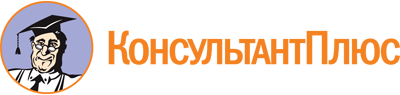 Распоряжение Правительства Псковской области от 30.11.2022 N 537-р
(ред. от 27.12.2022)
"О Плане реализации Государственной программы Псковской области "Обеспечение общественного порядка и противодействие преступности в Псковской области" на 2022 год и на плановый период 2023 и 2024 годов"Документ предоставлен КонсультантПлюс

www.consultant.ru

Дата сохранения: 17.06.2023
 Список изменяющих документов(в ред. распоряжения Правительства Псковской областиот 27.12.2022 N 606-р)Список изменяющих документов(в ред. распоряжения Правительства Псковской областиот 27.12.2022 N 606-р)Наименование подпрограммы, ВЦП, основного мероприятия, мероприятия, контрольного события Государственной программыОтветственный исполнитель, соисполнитель, участникСрок начала реализацииСрок окончания реализации (дата контрольного события)Ожидаемый результат <*>Объем ресурсного обеспечения (тыс. рублей)Объем ресурсного обеспечения (тыс. рублей)Объем ресурсного обеспечения (тыс. рублей)Объем ресурсного обеспечения (тыс. рублей)Объем ресурсного обеспечения (тыс. рублей)Объем ресурсного обеспечения (тыс. рублей)Объем ресурсного обеспечения (тыс. рублей)Объем ресурсного обеспечения (тыс. рублей)Объем ресурсного обеспечения (тыс. рублей)Объем ресурсного обеспечения (тыс. рублей)Наименование подпрограммы, ВЦП, основного мероприятия, мероприятия, контрольного события Государственной программыОтветственный исполнитель, соисполнитель, участникСрок начала реализацииСрок окончания реализации (дата контрольного события)Ожидаемый результат <*>всеговсеговсего федеральный бюджетвсего федеральный бюджетвсего областной бюджетвсего областной бюджетвсего местный бюджетвсего местный бюджетвсего внебюджетные источникивсего внебюджетные источникиНаименование подпрограммы, ВЦП, основного мероприятия, мероприятия, контрольного события Государственной программыОтветственный исполнитель, соисполнитель, участникСрок начала реализацииСрок окончания реализации (дата контрольного события)Ожидаемый результат <*>на 2022 - 2024 годыв том числе на 2022 годна 2022 - 2024 годыв том числе на 2022 годна 2022 - 2024 годыв том числе на 2022 годна 2022 - 2024 годыв том числе на 2022 годна 2022 - 2024 годыв том числе на 2022 годГосударственная программа Псковской области "Обеспечение общественного порядка и противодействие преступности в Псковской области"Государственная программа Псковской области "Обеспечение общественного порядка и противодействие преступности в Псковской области"Государственная программа Псковской области "Обеспечение общественного порядка и противодействие преступности в Псковской области"Государственная программа Псковской области "Обеспечение общественного порядка и противодействие преступности в Псковской области"Государственная программа Псковской области "Обеспечение общественного порядка и противодействие преступности в Псковской области"Государственная программа Псковской области "Обеспечение общественного порядка и противодействие преступности в Псковской области"Государственная программа Псковской области "Обеспечение общественного порядка и противодействие преступности в Псковской области"Государственная программа Псковской области "Обеспечение общественного порядка и противодействие преступности в Псковской области"Государственная программа Псковской области "Обеспечение общественного порядка и противодействие преступности в Псковской области"Государственная программа Псковской области "Обеспечение общественного порядка и противодействие преступности в Псковской области"Государственная программа Псковской области "Обеспечение общественного порядка и противодействие преступности в Псковской области"Государственная программа Псковской области "Обеспечение общественного порядка и противодействие преступности в Псковской области"Государственная программа Псковской области "Обеспечение общественного порядка и противодействие преступности в Псковской области"Государственная программа Псковской области "Обеспечение общественного порядка и противодействие преступности в Псковской области"Государственная программа Псковской области "Обеспечение общественного порядка и противодействие преступности в Псковской области"Цель Государственной программы: Обеспечение безопасности населения и соблюдение правопорядка на территории Псковской областиЦель Государственной программы: Обеспечение безопасности населения и соблюдение правопорядка на территории Псковской областиЦель Государственной программы: Обеспечение безопасности населения и соблюдение правопорядка на территории Псковской областиЦель Государственной программы: Обеспечение безопасности населения и соблюдение правопорядка на территории Псковской областиЦель Государственной программы: Обеспечение безопасности населения и соблюдение правопорядка на территории Псковской областиЦель Государственной программы: Обеспечение безопасности населения и соблюдение правопорядка на территории Псковской областиЦель Государственной программы: Обеспечение безопасности населения и соблюдение правопорядка на территории Псковской областиЦель Государственной программы: Обеспечение безопасности населения и соблюдение правопорядка на территории Псковской областиЦель Государственной программы: Обеспечение безопасности населения и соблюдение правопорядка на территории Псковской областиЦель Государственной программы: Обеспечение безопасности населения и соблюдение правопорядка на территории Псковской областиЦель Государственной программы: Обеспечение безопасности населения и соблюдение правопорядка на территории Псковской областиЦель Государственной программы: Обеспечение безопасности населения и соблюдение правопорядка на территории Псковской областиЦель Государственной программы: Обеспечение безопасности населения и соблюдение правопорядка на территории Псковской областиЦель Государственной программы: Обеспечение безопасности населения и соблюдение правопорядка на территории Псковской областиЦель Государственной программы: Обеспечение безопасности населения и соблюдение правопорядка на территории Псковской области1. Подпрограмма "Профилактика преступлений и иных правонарушений в Псковской области"1. Подпрограмма "Профилактика преступлений и иных правонарушений в Псковской области"1. Подпрограмма "Профилактика преступлений и иных правонарушений в Псковской области"1. Подпрограмма "Профилактика преступлений и иных правонарушений в Псковской области"1. Подпрограмма "Профилактика преступлений и иных правонарушений в Псковской области"1. Подпрограмма "Профилактика преступлений и иных правонарушений в Псковской области"1. Подпрограмма "Профилактика преступлений и иных правонарушений в Псковской области"1. Подпрограмма "Профилактика преступлений и иных правонарушений в Псковской области"1. Подпрограмма "Профилактика преступлений и иных правонарушений в Псковской области"1. Подпрограмма "Профилактика преступлений и иных правонарушений в Псковской области"1. Подпрограмма "Профилактика преступлений и иных правонарушений в Псковской области"1. Подпрограмма "Профилактика преступлений и иных правонарушений в Псковской области"1. Подпрограмма "Профилактика преступлений и иных правонарушений в Псковской области"1. Подпрограмма "Профилактика преступлений и иных правонарушений в Псковской области"1. Подпрограмма "Профилактика преступлений и иных правонарушений в Псковской области"Цель подпрограммы: Укрепление правопорядка, повышение уровня общественной и личной безопасности граждан на территории Псковской области за счет совершенствования системы профилактики преступлений и иных правонарушений, создания эффективной системы противодействия терроризму и экстремизмуЦель подпрограммы: Укрепление правопорядка, повышение уровня общественной и личной безопасности граждан на территории Псковской области за счет совершенствования системы профилактики преступлений и иных правонарушений, создания эффективной системы противодействия терроризму и экстремизмуЦель подпрограммы: Укрепление правопорядка, повышение уровня общественной и личной безопасности граждан на территории Псковской области за счет совершенствования системы профилактики преступлений и иных правонарушений, создания эффективной системы противодействия терроризму и экстремизмуЦель подпрограммы: Укрепление правопорядка, повышение уровня общественной и личной безопасности граждан на территории Псковской области за счет совершенствования системы профилактики преступлений и иных правонарушений, создания эффективной системы противодействия терроризму и экстремизмуЦель подпрограммы: Укрепление правопорядка, повышение уровня общественной и личной безопасности граждан на территории Псковской области за счет совершенствования системы профилактики преступлений и иных правонарушений, создания эффективной системы противодействия терроризму и экстремизмуЦель подпрограммы: Укрепление правопорядка, повышение уровня общественной и личной безопасности граждан на территории Псковской области за счет совершенствования системы профилактики преступлений и иных правонарушений, создания эффективной системы противодействия терроризму и экстремизмуЦель подпрограммы: Укрепление правопорядка, повышение уровня общественной и личной безопасности граждан на территории Псковской области за счет совершенствования системы профилактики преступлений и иных правонарушений, создания эффективной системы противодействия терроризму и экстремизмуЦель подпрограммы: Укрепление правопорядка, повышение уровня общественной и личной безопасности граждан на территории Псковской области за счет совершенствования системы профилактики преступлений и иных правонарушений, создания эффективной системы противодействия терроризму и экстремизмуЦель подпрограммы: Укрепление правопорядка, повышение уровня общественной и личной безопасности граждан на территории Псковской области за счет совершенствования системы профилактики преступлений и иных правонарушений, создания эффективной системы противодействия терроризму и экстремизмуЦель подпрограммы: Укрепление правопорядка, повышение уровня общественной и личной безопасности граждан на территории Псковской области за счет совершенствования системы профилактики преступлений и иных правонарушений, создания эффективной системы противодействия терроризму и экстремизмуЦель подпрограммы: Укрепление правопорядка, повышение уровня общественной и личной безопасности граждан на территории Псковской области за счет совершенствования системы профилактики преступлений и иных правонарушений, создания эффективной системы противодействия терроризму и экстремизмуЦель подпрограммы: Укрепление правопорядка, повышение уровня общественной и личной безопасности граждан на территории Псковской области за счет совершенствования системы профилактики преступлений и иных правонарушений, создания эффективной системы противодействия терроризму и экстремизмуЦель подпрограммы: Укрепление правопорядка, повышение уровня общественной и личной безопасности граждан на территории Псковской области за счет совершенствования системы профилактики преступлений и иных правонарушений, создания эффективной системы противодействия терроризму и экстремизмуЦель подпрограммы: Укрепление правопорядка, повышение уровня общественной и личной безопасности граждан на территории Псковской области за счет совершенствования системы профилактики преступлений и иных правонарушений, создания эффективной системы противодействия терроризму и экстремизмуЦель подпрограммы: Укрепление правопорядка, повышение уровня общественной и личной безопасности граждан на территории Псковской области за счет совершенствования системы профилактики преступлений и иных правонарушений, создания эффективной системы противодействия терроризму и экстремизму1.1. Основное мероприятие. Совершенствование правового, методического и информационного обеспечения деятельности правоохранительных органов, исполнительных органов Псковской области в сфере профилактики преступлений и иных правонарушений, дальнейшее развитие государственной автоматизированной системы "Правовая статистика"Управление специальных программ Правительства Псковской области. Вьюнов А.В.,исполнительные органы Псковской области,территориальные органы федеральных органов исполнительной власти01.01.201431.12.2024Обеспечение эффективной работы государственной системы профилактики правонарушений, повышение уровня информированности населения о мерах, принимаемых органами государственной власти в сфере обеспечения личной и общественной безопасности граждан. Укрепление доверия населения к деятельности правоохранительных органов, исполнительных органов Псковской области в сфере обеспечения общественного порядка и противодействия преступности на территории Псковской области (далее также - область)0,000,000,000,000,000,000,000,000,000,00Мероприятие 1.1.5. Организация выступлений и публикаций агитационного характера в средствах массовой информации областного уровня, призывающих граждан к добровольной сдаче незаконно хранящегося у них оружия, боеприпасов, взрывчатых веществ на возмездной основеУправление специальных программ Правительства Псковской области. Вьюнов А.В.,УМВД России по Псковской области01.01.201431.12.2024X0,000,000,000,000,000,000,000,000,000,00Мероприятие 1.1.8. Размещение в средствах массовой информации материалов о деятельности добровольных народных дружинУправление информационной политики Правительства Псковской области. Новохатка С.Н.,УМВД России по Псковской области, администрации муниципальных районов и городских округов Псковской области01.01.201431.12.2024X0,000,000,000,000,000,000,000,000,000,00Контрольное событие Государственной программы 1.1.1. Совершенствование правового, методического и информационного обеспечения деятельности правоохранительных органов, исполнительных органов Псковской области в сфере профилактики преступлений и иных правонарушенийУправление специальных программ Правительства Псковской области. Вьюнов А.В.,УМВД России по Псковской областиX31.12.2024Повышена эффективность работы органов профилактики правонарушений, улучшено информационное обеспечение деятельности органов государственной власти в сфере обеспечения личной и общественной безопасности граждан. В результате принятых мер население более положительно относится к деятельности правоохранительных органов, исполнительных органов Псковской области в сфере обеспечения общественного порядка и противодействия преступности на территории областиXXXXXXXXXX1.2. Основное мероприятие. Проведение комплекса мероприятий информационного, профилактического, розыскного, оперативного, технического и иного характера, направленных на создание эффективной системы противодействия терроризму и экстремизмуУправление специальных программ Правительства Псковской области. Вьюнов А.В.,исполнительные органы Псковской области,территориальные органы федеральных органов исполнительной власти,Оперативный штаб УФСБ России по Псковской области,антитеррористическая комиссия в Псковской области (далее - АТК)01.01.201431.12.2024Повышение эффективности профилактической работы по противодействию терроризму и экстремизму, снижение уровня террористической угрозы. Совершенствование форм и методов взаимодействия территориальных органов федеральных органов исполнительной власти с исполнительными органами Псковской области и органами местного самоуправления в вопросах противодействия терроризму. Повышение уровня антитеррористической устойчивости объектов с массовым пребыванием людей за счет оснащения их средствами технической защиты. Укрепление технической оснащенности сил, привлекаемых для предупреждения, ликвидации и минимизации последствий террористических актов. Формирование толерантного сознания, религиозной, политической и этнической терпимости. Отсутствие совершенных террористических актов34074,0014705,000,000,0034074,0014705,000,000,000,000,00Мероприятие 1.2.3. Проведение мероприятий по укреплению антитеррористической защищенности критически важных и потенциально опасных объектов расположенных на территории Псковской области, предприятий жизнеобеспечения и мест массового пребывания гражданУправление специальных программ Правительства Псковской области. Вьюнов А.В.,исполнительные органы Псковской области,территориальные органы федеральных органов исполнительной власти,Оперативный штаб УФСБ России по Псковской области,АТК01.01.201431.12.2024X28954,0012500,000,000,0028954,0012500,000,000,000,000,00Мероприятие 1.2.4. Проведение мероприятий по укреплению технической оснащенности сил, привлекаемых для ликвидации и минимизации последствий террористических актовГКУ ПО "Управление обеспечения деятельности в чрезвычайных ситуациях". Хахалкин В.В.,исполнительные органы Псковской области,ГУ МЧС России по Псковской области,Комитет по управлению государственным имуществом Псковской области,УФСБ России по Псковской области,УМВД России по Псковской01.01.201431.12.2024X0,000,000,000,000,000,000,000,000,000,00Мероприятие 1.2.5. Изготовление и размещение с привлечением лидеров общественного мнения, популярных блогеров информационных материалов (печатных, аудиовизуальных и электронных) в области противодействия идеологии терроризма, в том числе основанных на обращениях (призывах) лиц, отказавшихся от террористической деятельности, а также их родственниковУправление специальных программ Правительства Псковской области. Вьюнов А.В.,исполнительные органы Псковской области,территориальные органы федеральных органов исполнительной власти,Оперативный штаб УФСБ России по Псковской области,АТК01.01.201431.12.2024X231,00100,000,000,00231,00100,000,000,000,000,00Мероприятие 1.2.6. Проведение анализа эффективности реализации субъектами профилактики терроризма и экстремизма информационно-пропагандистских мер антитеррористической и антиэкстремистской направленностиУправление специальных программ Правительства Псковской области. Вьюнов А.В.,Оперативный штаб УФСБ России по Псковской области,АТК01.01.202231.12.2024X1158,00500,000,000,001158,00500,000,000,000,000,00Мероприятие 1.2.7. Осуществление с применением дифференцированного подхода информационного сопровождения реализуемых мер в сфере противодействия идеологии терроризма экстремизмаУправление специальных программ Правительства Псковской области. Вьюнов А.В.,Управление информационной политики Правительства Псковской области,Оперативный штаб УФСБ России по Псковской области,АТК01.01.202231.12.2024X1148,00490,000,000,001148,00490,000,000,000,000,00Мероприятие 1.2.21. Приобретение программных решений для осуществления мониторинга СМИ и социальных сетей на предмет противодействия терроризму и экстремизмуУправление цифрового развития и связи Правительства Псковской области. Рахманов В.В.;Управление делами Правительства Псковской области01.01.202231.12.2024X2583,001115,000,000,002583,001115,000,000,000,000,00Контрольное событие Государственной программы 1.2.1. Проведены (на регулярной основе) командно-штабные учения и тренировки по проверке готовности сил и средств, задействованных в мероприятиях по пресечению террористических актов, минимизации и ликвидации их последствийУправление специальных программ Правительства Псковской области. Вьюнов А.В.,Оперативный штаб УФСБ России по Псковской области,АТКX23.12.2022Проведена отработка совершенствования государственной системы профилактики терроризма и экстремизма и укрепления взаимодействия между субъектами профилактики (проведено не менее 4 командно-штабных учений и тренировок по проверке готовности сил и средств, задействованных в мероприятиях по пресечению террористических актов, минимизации и ликвидации их последствий)XXXXXXXXXX1.3. Основное мероприятие. Проведение профилактических, оперативных, розыскных и иных мероприятий, направленных на снижение уровня преступности и степени социального риска населения на территории областиКомитет по управлению государственным имуществом Псковской области. Серебренникова Н.А.,Управление делами Правительства Псковской области,ГКУ ПО "Управление обеспечения деятельности в чрезвычайных ситуациях",УМВД России по Псковской области,Управление Федеральной службы войск национальной гвардии Российской Федерации по Псковской области,Комитет по здравоохранению Псковской области,Управление информационной политики Правительства Псковской области01.01.201431.12.2024Повышение эффективности профилактической работы по обеспечению общественного порядка, общественной и личной безопасности граждан за счет укрепления технической оснащенности правоохранительных органов, дальнейшего совершенствования и развития аппаратно-программного комплекса "Безопасный город", качества обеспечения медицинского обслуживания сотрудников правоохранительных органов. Снижение уровня преступности, связанной с применением оружия, боеприпасов, взрывчатых веществ и взрывных устройств28886,0015880,000,000,0028886,0015880,000,000,000,000,00Мероприятие 1.3.1. Развертывание на территории области системы автоматизированного программного комплекса "Безопасный город"ГКУ ПО "Управление обеспечения деятельности в чрезвычайных ситуациях". Хахалкин В.В.,УМВД России по Псковской области01.01.201431.12.2024X10582,004000,000,000,0010582,004000,000,000,000,000,00Мероприятие 1.3.2. Осуществление выплаты гражданам денежных вознаграждений за добровольную сдачу оружия, боеприпасов, взрывчатых веществ и взрывных устройствУправление специальных программ Правительства Псковской области. Вьюнов А.В.,Управление делами Правительства Псковской области,УМВД России по Псковской области,Управление Федеральной службы войск национальной гвардии Российской Федерации по Псковской области01.01.201431.12.2024X529,00200,000,000,00529,00200,000,000,000,000,00Мероприятие 1.3.3. Укрепление технической оснащенности подразделений полиции, осуществляющих охрану общественного порядка, противодействие преступностиКомитет по управлению государственным имуществом Псковской области. Серебренникова Н.А.,УМВД России по Псковской области01.01.201431.12.2024X11219,007600,000,000,0011219,007600,000,000,000,000,00Мероприятие 1.3.8. Выделение субвенции федеральному бюджету на осуществление части переданных полномочий по составлению протоколов об административных правонарушениях, посягающих на общественный порядокУправление делами Правительства Псковской области. Суслов С.С.,УМВД России по Псковской области01.01.201431.12.2024X2039,00880,000,000,002039,00880,000,000,000,000,00Мероприятие 1.3.13. Выделение субсидий местным бюджетам на ремонтные работы и оснащение помещений, предназначенных для использования в целях профилактики правонарушений и обеспечения общественной безопасностиУправление специальных программ Правительства Псковской области. Вьюнов А.В.,Управление делами Правительства Псковской области,УМВД России по Псковской области01.01.201431.12.2024X2517,001200,000,000,002517,001200,000,000,000,000,00Мероприятие 1.3.14. Организация и осуществление мероприятий по оказанию помощи лицам, находящимся в состоянии алкогольного, наркотического или иного токсического опьянения, включая создание специализированных организаций для оказания помощи указанным лицамКомитет по здравоохранению Псковской области. Гаращенко М.В.,Управление специальных программ Правительства Псковской области,Управление делами Правительства Псковской области,УМВД России по Псковской области01.01.201431.12.2024X2000,002000,000,000,002000,002000,000,000,000,000,00Контрольное событие Государственной программы 1.3.1. Развертывание на территории области системы автоматизированного программного комплекса "Безопасный город"Управление специальных программ Правительства Псковской области. Вьюнов А.В.X23.12.2022Организовано поддержание оборудования для функционирования аппаратно-программного комплекса "Безопасный город" в рабочем состоянииXXXXXXXXXX1.4. Основное мероприятие. Проведение профилактических и иных мероприятий, направленных на снижение уровня рецидивной преступностиУправление специальных программ Правительства Псковской области. Вьюнов А.В.,исполнительные органы Псковской области,территориальные органы федеральных органов исполнительной власти,УФСИН России по Псковской области,администрации муниципальных районов и городских округов,Комитет по управлению государственным имуществом Псковской области01.01.201431.12.2024Повышение эффективности работы государственной системы профилактики по предупреждению рецидивной преступности. Создание условий для адаптации и ресоциализации лиц, освободившихся из мест лишения свободы и осужденных к уголовным наказаниям, не связанным с реальным лишением свободы. Оснащение исправительных учреждений и следственных изоляторов психокоррекционным оборудованием, оборудованием для подавления сигналов сотовой связи, системами видеонаблюдения, музыкальной аппаратурой, спортивным, информационным и иным инвентарем для проведения с осужденными культурно-массовых, спортивных и прочих воспитательных мероприятий2316,001000,000,000,002316,001000,000,000,000,000,00Мероприятие 1.4.3. Оснащение исправительных учреждений и следственных изоляторов УФСИН России по Псковской области техническими средствами, спортивным и музыкальным инвентаремКомитет по управлению государственным имуществом Псковской области. Серебренникова Н.А.,УФСИН России по Псковской области01.01.201431.12.2024X1005,00150,000,000,001005,00150,000,000,000,000,00Мероприятие 1.4.4. Приобретение оборудования для укрепления материально-производственной базы учреждений УФСИН России по Псковской областиКомитет по управлению государственным имуществом Псковской области. Серебренникова Н.А.,УФСИН России по Псковской области01.01.201431.12.2024X1311,00850,000,000,001311,00850,000,000,000,000,00Контрольное событие Государственной программы 1.4.1. Заключен государственный контракт на оснащение исправительных учреждений УФСИН России по Псковской области техническими средствами, спортивным и музыкальным инвентаремКомитет по управлению государственным имуществом Псковской области. Серебренникова Н.А.X23.12.2022Установлено оборудование в учреждениях УФСИН для осуществления работы среди осужденных, направленной на профилактику правонарушенийXXXXXXXXXX1.5. Основное мероприятие. Проведение профилактических и иных мероприятий, направленных на снижение подростковой преступностиКомитет по образованию Псковской областиЕрмаков А.Д.,Комитет по социальной защите Псковской области,Комитет по культуре Псковской области,Управление делами Правительства Псковской области,УМВД России по Псковской области, комиссия по делам несовершеннолетних и защите их прав Правительства Псковской области (далее - КДН и ЗП),ГБОУ ДПО "ПОИПКРО",ГБУ ПО "Центр психолого-педагогической, медицинской и социальной помощи "Призма"01.01.201431.12.2024Повышение эффективности проводимой субъектами профилактики правонарушений несовершеннолетних работы по снижению уровня преступности среди несовершеннолетних. Повышение уровня профессионального мастерства педагогических работников, специалистов государственных учреждений социального обслуживания семьи и детей, работников Центра психолого-педагогической, медицинской и социальной помощи "Призма". Оснащение образовательных учреждений стендами с наглядной агитацией, обучающей подростков правилам безопасного поведения. Поддержка молодежных общественных инициатив в реализации мероприятий с несовершеннолетними, находящимися в трудной жизненной ситуации. Пропаганда здорового образа жизни среди детей и подростков8494,303667,300,000,008494,303667,300,000,000,000,00(в ред. распоряжения Правительства Псковской области от 27.12.2022 N 606-р)(в ред. распоряжения Правительства Псковской области от 27.12.2022 N 606-р)(в ред. распоряжения Правительства Псковской области от 27.12.2022 N 606-р)(в ред. распоряжения Правительства Псковской области от 27.12.2022 N 606-р)(в ред. распоряжения Правительства Псковской области от 27.12.2022 N 606-р)(в ред. распоряжения Правительства Псковской области от 27.12.2022 N 606-р)(в ред. распоряжения Правительства Псковской области от 27.12.2022 N 606-р)(в ред. распоряжения Правительства Псковской области от 27.12.2022 N 606-р)(в ред. распоряжения Правительства Псковской области от 27.12.2022 N 606-р)(в ред. распоряжения Правительства Псковской области от 27.12.2022 N 606-р)(в ред. распоряжения Правительства Псковской области от 27.12.2022 N 606-р)(в ред. распоряжения Правительства Псковской области от 27.12.2022 N 606-р)(в ред. распоряжения Правительства Псковской области от 27.12.2022 N 606-р)(в ред. распоряжения Правительства Псковской области от 27.12.2022 N 606-р)(в ред. распоряжения Правительства Псковской области от 27.12.2022 N 606-р)Мероприятие 1.5.1. Проведение курсовой подготовки (курсы повышения квалификации, семинары) специалистов, организующих работу с семьями и детьми, по профилактике безнадзорности и правонарушений несовершеннолетних, жестокого обращения с детьми и подростками, выявления и реабилитации подростков, находящихся в кризисных ситуациях, и профилактики суицидального поведения несовершеннолетнихКомитет по образованию Псковской области. Ермаков А.Д.,Комитет по социальной защите Псковской области,УМВД России по Псковской области,КДН и ЗП,ГБОУ ДПО "ПОИПКРО",ГБУ ПО "Центр психолого-педагогической, медицинской и социальной помощи "Призма"01.01.201431.12.2024X66,000,000,000,0066,000,000,000,000,000,00Мероприятие 1.5.2. Проведение выездных семинаров и заседаний "за круглым столом" по проблемам работы с детьми и подростками групп риска для специалистов службы психолого-медико-педагогического и социального сопровожденияКомитет по образованию Псковской области. Ермаков А.Д.,Комитет по социальной защите Псковской области,КДН и ЗП01.01.201431.12.2024X58,0025,000,000,0058,0025,000,000,000,000,00Мероприятие 1.5.3. Разработка и издание методических рекомендаций, программ, изготовление социальной рекламы для обучения детей и подростков правилам безопасного поведения в интернет-пространствеКомитет по образованию Псковской области. Ермаков А.Д.,Комитет по социальной защите Псковской области,КДН и ЗП01.01.201431.12.2024X66,000,000,000,0066,000,000,000,000,000,00Мероприятие 1.5.4. Техническое сопровождение и обновление системы мониторинговых исследований по вопросам профилактики правонарушений несовершеннолетних "группы риска" в образовательных учрежденияхКомитет по образованию Псковской области. Ермаков А.Д.,Комитет по социальной защите Псковской области,КДН и ЗП01.01.201431.12.2024X131,000,000,000,00131,000,000,000,000,000,00Мероприятие 1.5.5. Проведение конкурсов по предоставлению поддержки проектов, программ и мероприятий по работе с несовершеннолетними, находящимися в трудной жизненной ситуации, учреждений и организаций области, работающих с молодежью, молодежных общественных объединенийКомитет по образованию Псковской области. Ермаков А.Д.,КДН и ЗП,ГАОУ ДОД "Детский оздоровительно-образовательный физкультурный центр "Дельфин" Псковской области"01.01.201431.12.2024X116,3050,300,000,00116,3050,300,000,000,000,00Мероприятие 1.5.7. Организация профильных смен с участием несовершеннолетних, состоящих на профилактических учетах в подразделениях по делам несовершеннолетних ОВД, привлечение детей и подростков групп риска к занятиям в спортивно-технических кружках и секциях учреждений дополнительного образования детейКомитет по образованию Псковской области. Ермаков А.Д.,УМВД России по Псковской области,КДН и ЗП01.01.201431.12.2024X6436,002892,000,000,006436,002892,000,000,000,000,00Мероприятие 1.5.8. Проведение комплексных оздоровительных, физкультурно-спортивных и агитационно-пропагандистских мероприятий с привлечением несовершеннолетних, отнесенных к группе риска (спартакиады, фестивали, летние и зимние игры, походы и слеты, спортивные праздники и вечера, олимпиады, экскурсии, дни здоровья и спорта, соревнования по профессионально-прикладной подготовке и т.д.)Комитет по образованию Псковской областиЕрмаков А.Д., Комитет по культуре Псковской области,УМВД России по Псковской области,КДН и ЗП01.01.201431.12.2024X1127,00600,000,000,001127,00600,000,000,000,000,00(в ред. распоряжения Правительства Псковской области от 27.12.2022 N 606-р)(в ред. распоряжения Правительства Псковской области от 27.12.2022 N 606-р)(в ред. распоряжения Правительства Псковской области от 27.12.2022 N 606-р)(в ред. распоряжения Правительства Псковской области от 27.12.2022 N 606-р)(в ред. распоряжения Правительства Псковской области от 27.12.2022 N 606-р)(в ред. распоряжения Правительства Псковской области от 27.12.2022 N 606-р)(в ред. распоряжения Правительства Псковской области от 27.12.2022 N 606-р)(в ред. распоряжения Правительства Псковской области от 27.12.2022 N 606-р)(в ред. распоряжения Правительства Псковской области от 27.12.2022 N 606-р)(в ред. распоряжения Правительства Псковской области от 27.12.2022 N 606-р)(в ред. распоряжения Правительства Псковской области от 27.12.2022 N 606-р)(в ред. распоряжения Правительства Псковской области от 27.12.2022 N 606-р)(в ред. распоряжения Правительства Псковской области от 27.12.2022 N 606-р)(в ред. распоряжения Правительства Псковской области от 27.12.2022 N 606-р)(в ред. распоряжения Правительства Псковской области от 27.12.2022 N 606-р)Мероприятие 1.5.10. Проведение мероприятий по патриотическому воспитанию детей и молодежи, привлечение к работе с ними общественных и ветеранских объединений и организаций, используя имеющиеся в области музеи, комнаты боевой славы в воинских частях, органах внутренних дел и т.д.Комитет по образованию Псковской областиЕрмаков А.Д.,Комитет по культуре Псковской области,УМВД России по Псковской области,КДН и ЗП01.01.201431.12.2024X263,000,000,000,00263,000,000,000,000,000,00(в ред. распоряжения Правительства Псковской области от 27.12.2022 N 606-р)(в ред. распоряжения Правительства Псковской области от 27.12.2022 N 606-р)(в ред. распоряжения Правительства Псковской области от 27.12.2022 N 606-р)(в ред. распоряжения Правительства Псковской области от 27.12.2022 N 606-р)(в ред. распоряжения Правительства Псковской области от 27.12.2022 N 606-р)(в ред. распоряжения Правительства Псковской области от 27.12.2022 N 606-р)(в ред. распоряжения Правительства Псковской области от 27.12.2022 N 606-р)(в ред. распоряжения Правительства Псковской области от 27.12.2022 N 606-р)(в ред. распоряжения Правительства Псковской области от 27.12.2022 N 606-р)(в ред. распоряжения Правительства Псковской области от 27.12.2022 N 606-р)(в ред. распоряжения Правительства Псковской области от 27.12.2022 N 606-р)(в ред. распоряжения Правительства Псковской области от 27.12.2022 N 606-р)(в ред. распоряжения Правительства Псковской области от 27.12.2022 N 606-р)(в ред. распоряжения Правительства Псковской области от 27.12.2022 N 606-р)(в ред. распоряжения Правительства Псковской области от 27.12.2022 N 606-р)Мероприятие 1.5.12 Осуществление мероприятия по мотивации "кибердружин", а также поощрение волонтеров "кибердружин" за активное содействие органам внутренних делКомитет по образованию Псковской областиЕрмаков А.Д.,Управление делами Правительства Псковской области,УМВД России по Псковской области,КДН и ЗП01.01.201431.12.2024X231,00100,000,000,00231,00100,000,000,000,000,00(в ред. распоряжения Правительства Псковской области от 27.12.2022 N 606-р)(в ред. распоряжения Правительства Псковской области от 27.12.2022 N 606-р)(в ред. распоряжения Правительства Псковской области от 27.12.2022 N 606-р)(в ред. распоряжения Правительства Псковской области от 27.12.2022 N 606-р)(в ред. распоряжения Правительства Псковской области от 27.12.2022 N 606-р)(в ред. распоряжения Правительства Псковской области от 27.12.2022 N 606-р)(в ред. распоряжения Правительства Псковской области от 27.12.2022 N 606-р)(в ред. распоряжения Правительства Псковской области от 27.12.2022 N 606-р)(в ред. распоряжения Правительства Псковской области от 27.12.2022 N 606-р)(в ред. распоряжения Правительства Псковской области от 27.12.2022 N 606-р)(в ред. распоряжения Правительства Псковской области от 27.12.2022 N 606-р)(в ред. распоряжения Правительства Псковской области от 27.12.2022 N 606-р)(в ред. распоряжения Правительства Псковской области от 27.12.2022 N 606-р)(в ред. распоряжения Правительства Псковской области от 27.12.2022 N 606-р)(в ред. распоряжения Правительства Псковской области от 27.12.2022 N 606-р)Контрольное событие Государственной программы 1.5.1. Приобретено программное обеспечение для осуществления мониторинга сети "Интернет" на предмет выявления информации, деструктивно влияющей на несовершеннолетнихУправление цифрового развития и связи Правительства Псковской области. Рахманов В.В.;Управление делами Правительства Псковской областиX23.12.2022Установлено программное обеспечение для осуществления мониторинга сети "Интернет" на предмет выявления информации, деструктивно влияющей на несовершеннолетнихXXXXXXXXXX1.7. Основное мероприятие. Развитие и совершенствование института народных дружинУправление специальных программ Правительства Псковской области. Вьюнов А.В.,межведомственная комиссия при Правительстве Псковской области по профилактике правонарушений (далее - МКПП),администрации муниципальных районов и городских округов,УМВД России по Псковской области01.01.201431.12.2024Привлечение общественности к патрулированию улиц для охраны общественного порядка совместно с сотрудниками полиции в целях снижения уличной преступности.3015,001300,000,000,003015,001300,000,000,000,000,00Мероприятие 1.7.2. Проведение семинаров-совещаний с командирами народных дружин, с целью анализа участия общественных формирований в мероприятиях по охране общественного порядка с выработкой на его основе мероприятий по улучшению работы и распространению передового опыта, награждению народных дружин и народных дружинников за активное участие в охране общественного порядка и результаты по участию в выявлении преступлений и административных правонарушенийУправление специальных программ Правительства Псковской области. Вьюнов А.В.,Управление делами Правительства Псковской области,УМВД России по Псковской области01.01.201431.12.2024X231,00100,000,000,00231,00100,000,000,000,000,00Мероприятие 1.7.3. Страхование жизни и здоровья членов народных дружин по охране общественного порядка, образованных на территории областиУправление специальных программ Правительства Псковской области. Вьюнов А.В.,Управление делами Правительства Псковской области,УМВД России по Псковской области01.01.201431.12.2024X1352,00150,000,000,001352,00150,000,000,000,000,00Мероприятие 1.7.4. Приобретение отличительной символики для членов народных дружин по охране общественного порядкаУправление специальных программ Правительства Псковской области. Вьюнов А.В.,Управление делами Правительства Псковской области,УМВД России по Псковской области01.01.201431.12.2024X116,0050,000,000,00116,0050,000,000,000,000,00Мероприятие 1.7.6. Ежемесячное материальное стимулирование граждан, участвующих в составе добровольных народных дружин в охране общественного порядкаУправление специальных программ Правительства Псковской области. Вьюнов А.В.,Управление делами Правительства Псковской области01.01.201431.12.2024X1316,001000,000,000,001316,001000,000,000,000,000,00Контрольное событие Государственной программы 1.7.1. Проведены мероприятия по страхованию жизни и здоровья членов народных дружин области, приобретена отличительная символика народных дружинниковУправление специальных программ Правительства Псковской области. Вьюнов А.В.X23.12.2022Привлечено 505 граждан к охране общественного порядка в целях снижения уличной преступности и профилактики правонарушений в 2022 г.XXXXXXXXXX2. Подпрограмма "Повышение безопасности дорожного движения в Псковской области"2. Подпрограмма "Повышение безопасности дорожного движения в Псковской области"2. Подпрограмма "Повышение безопасности дорожного движения в Псковской области"2. Подпрограмма "Повышение безопасности дорожного движения в Псковской области"2. Подпрограмма "Повышение безопасности дорожного движения в Псковской области"2. Подпрограмма "Повышение безопасности дорожного движения в Псковской области"2. Подпрограмма "Повышение безопасности дорожного движения в Псковской области"2. Подпрограмма "Повышение безопасности дорожного движения в Псковской области"2. Подпрограмма "Повышение безопасности дорожного движения в Псковской области"2. Подпрограмма "Повышение безопасности дорожного движения в Псковской области"2. Подпрограмма "Повышение безопасности дорожного движения в Псковской области"2. Подпрограмма "Повышение безопасности дорожного движения в Псковской области"2. Подпрограмма "Повышение безопасности дорожного движения в Псковской области"2. Подпрограмма "Повышение безопасности дорожного движения в Псковской области"2. Подпрограмма "Повышение безопасности дорожного движения в Псковской области"Цель подпрограммы: Снижение смертности в результате дорожно-транспортных происшествий до 5,71 человека на 100 тыс. населения в 2024 годуЦель подпрограммы: Снижение смертности в результате дорожно-транспортных происшествий до 5,71 человека на 100 тыс. населения в 2024 годуЦель подпрограммы: Снижение смертности в результате дорожно-транспортных происшествий до 5,71 человека на 100 тыс. населения в 2024 годуЦель подпрограммы: Снижение смертности в результате дорожно-транспортных происшествий до 5,71 человека на 100 тыс. населения в 2024 годуЦель подпрограммы: Снижение смертности в результате дорожно-транспортных происшествий до 5,71 человека на 100 тыс. населения в 2024 годуЦель подпрограммы: Снижение смертности в результате дорожно-транспортных происшествий до 5,71 человека на 100 тыс. населения в 2024 годуЦель подпрограммы: Снижение смертности в результате дорожно-транспортных происшествий до 5,71 человека на 100 тыс. населения в 2024 годуЦель подпрограммы: Снижение смертности в результате дорожно-транспортных происшествий до 5,71 человека на 100 тыс. населения в 2024 годуЦель подпрограммы: Снижение смертности в результате дорожно-транспортных происшествий до 5,71 человека на 100 тыс. населения в 2024 годуЦель подпрограммы: Снижение смертности в результате дорожно-транспортных происшествий до 5,71 человека на 100 тыс. населения в 2024 годуЦель подпрограммы: Снижение смертности в результате дорожно-транспортных происшествий до 5,71 человека на 100 тыс. населения в 2024 годуЦель подпрограммы: Снижение смертности в результате дорожно-транспортных происшествий до 5,71 человека на 100 тыс. населения в 2024 годуЦель подпрограммы: Снижение смертности в результате дорожно-транспортных происшествий до 5,71 человека на 100 тыс. населения в 2024 годуЦель подпрограммы: Снижение смертности в результате дорожно-транспортных происшествий до 5,71 человека на 100 тыс. населения в 2024 годуЦель подпрограммы: Снижение смертности в результате дорожно-транспортных происшествий до 5,71 человека на 100 тыс. населения в 2024 году2.1. Основное мероприятие. Оснащение системами автоматического контроля и выявления нарушений улично-дорожной сети областиКомитет по транспорту и дорожному хозяйству Псковской области. Стармолотов С.Я.,ГБУ ПО "Псковавтодор",межведомственная комиссия при Правительстве Псковской области по обеспечению безопасности дорожного движения01.01.201431.12.2024Размещение на улично-дорожной сети области стационарных комплексов фотовидеофиксации нарушений Правил дорожного движения в соответствии с адресным планом, согласованным с УГИБДД УМВД России по Псковской области112850,5735658,920,000,00112850,5735658,920,000,000,000,00Мероприятие 2.1.3. Оснащение улично-дорожной сети стационарными комплексами фотовидеофиксации нарушений Правил дорожного движения (превышение установленной скорости движения)Комитет по транспорту и дорожному хозяйству Псковской области. Стармолотов С.Я.,ГКУ ПО "Управление обеспечения деятельности в чрезвычайных ситуациях",ГБУ ПО "Псковавтодор",межведомственная комиссия при Правительстве Псковской области по обеспечению безопасности дорожного движения01.01.201431.12.2024X87818,2027435,550,000,0087818,2027435,550,000,000,000,00Мероприятие 2.1.4. Эксплуатация стационарных комплексов фотовидеофиксации нарушений Правил дорожного движения (превышения установленной скорости движения)Комитет по транспорту и дорожному хозяйству Псковской области. Стармолотов С.Я.,ГБУ ПО "Псковавтодор",межведомственная комиссия при Правительстве Псковской области по обеспечению безопасности дорожного движения01.01.201431.12.2024X11947,374409,370,000,0011947,374409,370,000,000,000,00Мероприятие 2.1.5. Аренда аппаратно-технических и программных средств, с предоставлением защищенных каналов передачи данных, размещенных на специализированной площадке, оборудованной средствами резервного электропитания и климатического контроля, для организации регионального центра обработки данных автоматизированной системы фотовидеофиксации административных правонарушенийГКУ ПО "Управление обеспечения деятельности в чрезвычайных ситуациях". Хахалкин В.В.01.01.201431.12.2024X13085,003814,000,000,0013085,003814,000,000,000,000,00Контрольное событие Государственной программы 2.1.1. Проведение конкурса на приобретение стационарных комплексов фотовидеофиксации нарушений Правил дорожного движенияКомитет по транспорту и дорожному хозяйству Псковской области. Стармолотов С.Я.X23.12.2022Обеспечена установка на улично-дорожной сети области приобретенных стационарных комплексов фотовидеофиксации нарушений Правил дорожного движения в 2022 г. в соответствии с адресным планом, согласованным с УГИБДД УМВД России по Псковской областиXXXXXXXXXX2.2. Основное мероприятие. Направление заказными почтовыми отправлениями лицам, в отношении которых возбуждены дела об административных правонарушениях в области дорожного движения, копий постановлений по делам об административных правонарушениях, зафиксированных с применением работающих в автоматическом режиме специальных технических средств, имеющих функции фото- и киносъемки, видеозаписиКомитет по транспорту и дорожному хозяйству Псковской области. Стармолотов С.Я.,ГБУ ПО "Псковавтодор",УГИБДД УМВД России по Псковской области01.01.201431.12.2024Обеспечение принципа неотвратимости наказания за совершенные административные правонарушения в области безопасности дорожного движения100251,6632930,660,000,00100251,6632930,660,000,000,000,00Мероприятие 2.2.1. Приобретение почтовых конвертов, для направления заказными почтовыми отправлениями лицам, в отношении которых возбуждены дела об административных правонарушенияхКомитет по транспорту и дорожному хозяйству Псковской области. Стармолотов С.Я.,ГБУ ПО "Псковавтодор"01.01.201431.12.2024X100251,6632930,660,000,00100251,6632930,660,000,000,000,00Мероприятие 2.2.2. Уведомление граждан о совершенных административных правонарушениях в области дорожного движения по результатам фотовидеофиксаторовКомитет по транспорту и дорожному хозяйству Псковской области. Стармолотов С.Я.,ГБУ ПО "Псковавтодор",УГИБДД УМВД России по Псковской области01.01.201431.12.2024X0,000,000,000,000,000,000,000,000,000,00Контрольное событие Государственной программы 2.2.1. Приобретены почтовые конверты, для направления заказными почтовыми отправлениями лицам, в отношении которых возбуждены дела об административных правонарушенияхКомитет по транспорту и дорожному хозяйству Псковской области. Стармолотов С.Я.,ГБУ ПО "Псковавтодор",УГИБДД УМВД России по Псковской областиX23.12.2022Обеспечено направление заказными почтовыми отправлениями лицам, в отношении которых возбуждены дела об административных правонарушенияхXXXXXXXXXX2.3. Основное мероприятие. Региональный проект "Безопасность дорожного движения"Комитет по транспорту и дорожному хозяйству Псковской области. Стармолотов С.Я.,Комитет по образованию Псковской области,УГИБДД УМВД России по Псковской области,межведомственная комиссия при Правительстве Псковской области по обеспечению безопасности дорожного движения01.01.201431.12.2024Организация обучения детей безопасному поведению на дорогах, совершенствование системы обучения учащихся безопасному поведению на дорогах1158,00500,000,000,001158,00500,000,000,000,000,00Мероприятие 2.3.1. Участие во всероссийском конкурсе-соревновании юных велосипедистов "Безопасное колесо", проведение широкомасштабных акций "Внимание дети!", "Внимание - пешеход!" "Вежливый водитель", "Зебра" и др.Комитет по образованию Псковской области. Ермаков А.Д.,УГИБДД УМВД России по Псковской области01.01.201431.12.2024X1158,00500,000,000,001158,00500,000,000,000,000,00Мероприятие 2.3.2. Организована работа центров по профилактике детского дорожно-транспортного травматизма в городах с населением свыше 50 тыс. человекКомитет по образованию Псковской области. Ермаков А.Д.,УГИБДД УМВД России по Псковской области01.01.201431.12.2024X0,000,000,000,000,000,000,000,000,000,00Контрольное событие Государственной программы 2.3.1. Принято участие во всероссийском конкурсе-соревновании юных велосипедистов "Безопасное колесо"Комитет по образованию Псковской области. Ермаков А.Д.X23.12.2022Обучение правилам безопасного управления велотранспортомXXXXXXXXXX2.4. Основное мероприятие. Федеральный проект "Общесистемные меры развития дорожного хозяйства"Комитет по транспорту и дорожному хозяйству Псковской области. Стармолотов С.Я.,УГИБДД УМВД России по Псковской области,ГБУ ПО "Псковавтодор",межведомственная комиссия при Правительстве Псковской области по обеспечению безопасности дорожного движения01.01.201431.12.2024Размещение на улично-дорожной сети области стационарных комплексов фотовидеофиксации нарушений Правил дорожного движения, их эксплуатация и поддержание в рабочем состоянии284528,5693036,560,000,00284528,5693036,560,000,000,000,00Мероприятие 2.4.1. Разработка, приобретение и установка на дорогах области камер фотовидеофиксации нарушений правил дорожного движенияКомитет по транспорту и дорожному хозяйству Псковской области. Стармолотов С.Я.,УГИБДД УМВД России по Псковской области,ГБУ ПО "Псковавтодор",межведомственная комиссия при Правительстве Псковской области по обеспечению безопасности дорожного движения01.01.201431.12.2024X284528,5693036,560,000,00284528,5693036,560,000,000,000,00Мероприятие 2.4.2. Техническое обслуживание камер фотовидеофиксации нарушений правил дорожного движенияКомитет по транспорту и дорожному хозяйству Псковской области. Стармолотов С.Я.,ГБУ ПО "Псковавтодор"01.01.201431.12.2024X0,000,000,000,000,000,000,000,000,000,00Контрольное событие 2.4.1. Реализация регионального проекта "Общесистемные меры развития дорожного хозяйства"Комитет по транспорту и дорожному хозяйству Псковской области. Стармолотов С.Я.X23.12.2022На дорогах области установлены и размещены камеры фотовидеофиксации нарушений Правил дорожного движенияXXXXXXXXXX3. Подпрограмма "Противодействие коррупции в Псковской области"3. Подпрограмма "Противодействие коррупции в Псковской области"3. Подпрограмма "Противодействие коррупции в Псковской области"3. Подпрограмма "Противодействие коррупции в Псковской области"3. Подпрограмма "Противодействие коррупции в Псковской области"3. Подпрограмма "Противодействие коррупции в Псковской области"3. Подпрограмма "Противодействие коррупции в Псковской области"3. Подпрограмма "Противодействие коррупции в Псковской области"3. Подпрограмма "Противодействие коррупции в Псковской области"3. Подпрограмма "Противодействие коррупции в Псковской области"3. Подпрограмма "Противодействие коррупции в Псковской области"3. Подпрограмма "Противодействие коррупции в Псковской области"3. Подпрограмма "Противодействие коррупции в Псковской области"3. Подпрограмма "Противодействие коррупции в Псковской области"3. Подпрограмма "Противодействие коррупции в Псковской области"Цель подпрограммы: Создание на территории Псковской области эффективной системы противодействия коррупции в Правительстве Псковской области и исполнительных органах Псковской областиЦель подпрограммы: Создание на территории Псковской области эффективной системы противодействия коррупции в Правительстве Псковской области и исполнительных органах Псковской областиЦель подпрограммы: Создание на территории Псковской области эффективной системы противодействия коррупции в Правительстве Псковской области и исполнительных органах Псковской областиЦель подпрограммы: Создание на территории Псковской области эффективной системы противодействия коррупции в Правительстве Псковской области и исполнительных органах Псковской областиЦель подпрограммы: Создание на территории Псковской области эффективной системы противодействия коррупции в Правительстве Псковской области и исполнительных органах Псковской областиЦель подпрограммы: Создание на территории Псковской области эффективной системы противодействия коррупции в Правительстве Псковской области и исполнительных органах Псковской областиЦель подпрограммы: Создание на территории Псковской области эффективной системы противодействия коррупции в Правительстве Псковской области и исполнительных органах Псковской областиЦель подпрограммы: Создание на территории Псковской области эффективной системы противодействия коррупции в Правительстве Псковской области и исполнительных органах Псковской областиЦель подпрограммы: Создание на территории Псковской области эффективной системы противодействия коррупции в Правительстве Псковской области и исполнительных органах Псковской областиЦель подпрограммы: Создание на территории Псковской области эффективной системы противодействия коррупции в Правительстве Псковской области и исполнительных органах Псковской областиЦель подпрограммы: Создание на территории Псковской области эффективной системы противодействия коррупции в Правительстве Псковской области и исполнительных органах Псковской областиЦель подпрограммы: Создание на территории Псковской области эффективной системы противодействия коррупции в Правительстве Псковской области и исполнительных органах Псковской областиЦель подпрограммы: Создание на территории Псковской области эффективной системы противодействия коррупции в Правительстве Псковской области и исполнительных органах Псковской областиЦель подпрограммы: Создание на территории Псковской области эффективной системы противодействия коррупции в Правительстве Псковской области и исполнительных органах Псковской областиЦель подпрограммы: Создание на территории Псковской области эффективной системы противодействия коррупции в Правительстве Псковской области и исполнительных органах Псковской области3.2. Основное мероприятие. Проведение мероприятий, направленных на совершенствование системы государственной гражданской службы области в части усиления антикоррупционного контроля за служебной деятельностью государственных гражданских служащих областиУправление по вопросам противодействия коррупции Правительства Псковской области. Егоров Г.Н.,Управление государственной службы и кадров Правительства Псковской области,Управление по местному самоуправлению и территориальному развитию Правительства Псковской области,исполнительные органы Псковской области,органы местного самоуправления (по согласованию)01.01.201431.12.2024Увеличение доли государственных гражданских служащих области, прошедших обучение по образовательным программам в области противодействия коррупции, впервые поступивших на государственную гражданскую службу области для замещения должностей, включенных в перечни должностей, установленные нормативными правовыми актами Российской Федерации, до 75%; уменьшение доли нарушений, установленных комиссиями по соблюдению требований к служебному поведению и урегулированию конфликта интересов, от общего количества рассмотренных комиссиями материалов (обращений) до 20%1763,00710,000,000,001763,00710,000,000,000,000,00Мероприятие 3.2.5. Организация семинаров-совещаний, курсов повышения квалификации, стажировки государственных гражданских служащих области, на которых возложены обязанности по организации и проведению работы по противодействию коррупции, привлекаемых к осуществлению антикоррупционного мониторинга, проведению антикоррупционных экспертиз, и других категорий служащихУправление государственной службы и кадров Правительства Псковской области. Кабанов А.А.,Управление по вопросам противодействия коррупции Правительства Псковской области,Управление по местному самоуправлению и территориальному развитию Правительства Псковской области,исполнительные органы Псковской области01.01.201431.12.2024X1042,00450,000,000,001042,00450,000,000,000,000,00Мероприятие 3.2.7. Обеспечение доступа одного рабочего места Управления по вопросам противодействия коррупции Правительства Псковской области к информационному продукту международной информационной группы "Интерфакс" - системе "СПАРК-Р"Управление по вопросам противодействия коррупции Правительства Псковской области. Егоров Г.Н.,Управление цифрового развития и связи Правительства Псковской области01.01.201431.12.2024X721,00260,000,000,00721,00260,000,000,000,000,00Контрольное событие Государственной программы 3.2.1. Проведена проверка достоверности сведений, предоставляемых государственными гражданскими служащими о своих доходах, об имуществе и обязательствах имущественного характера, а также о доходах своих супруги (супруга) и несовершеннолетних детейУправление государственной службы и кадров Правительства Псковской области. Кабанов А.А.,Управление по вопросам противодействия коррупции Правительства Псковской области,Управление по местному самоуправлению и территориальному развитию Правительства Псковской области,исполнительные органы Псковской областиX23.12.2022Отсутствие недостоверных сведений, предоставляемых государственными гражданскими служащими о своих доходах, об имуществе и обязательствах имущественного характера, а также о доходах своих супруги (супруга) и несовершеннолетних детейXXXXXXXXXX3.3. Основное мероприятие. Проведение мероприятий, направленных на повышение информационной открытости о деятельности Правительства Псковской области и исполнительных органов Псковской области, в том числе в сфере противодействия коррупции, направленных на стимулирование антикоррупционной активности общественностиУправление по вопросам противодействия коррупции Правительства Псковской области. Егоров Г.Н.,Управление информационной политики Правительства Псковской области,Управление документационного обеспечения Правительства Псковской области,Управление делами Правительства Псковской области,исполнительные органы Псковской области01.01.201431.12.2024Уменьшение доли жителей Псковской области, столкнувшихся с проявлениями коррупции, до 10% (по итогам социологических опросов); увеличение количества разработанных информационных видеоматериалов антикоррупционной направленности до 3; достижение среднего уровня удовлетворенности жителей Псковской области информационной открытостью деятельности исполнительных органов Псковской области (по итогам социологических опросов)856,00370,000,000,00856,00370,000,000,000,000,00Мероприятие 3.3.2. Проведение социологического опроса по изучению общественного мнения по антикоррупционной деятельности, проводимой Правительством Псковской области и исполнительными органами Псковской областиУправление по вопросам противодействия коррупции Правительства Псковской области. Егоров Г.Н.01.01.201431.12.2024X463,00200,000,000,00463,00200,000,000,000,000,00Мероприятие 3.3.3. Обеспечение организации разработки и распространения информационных материалов антикоррупционной направленностиУправление информационной политики Правительства Псковской области. Новохатка С.Н.01.01.201431.12.2024X347,00150,000,000,00347,00150,000,000,000,000,00Мероприятие 3.3.7. Стимулирование граждан за предоставление в правоохранительные органы информации о фактах коррупции в Правительстве Псковской области и исполнительных органах Псковской области, подтвержденной вступившим в законную силу решением (постановлением, приговором суда)Управление по вопросам противодействия коррупции Правительства Псковской области. Егоров Г.Н.01.01.201431.12.2024X46,0020,000,000,0046,0020,000,000,000,000,00Контрольное событие Государственной программы 3.3.1. Проведен анализ заявлений и обращений граждан, поступающих в исполнительные органы Псковской области, а также результатов их рассмотрения на предмет наличия информации о фактах коррупции со стороны государственных гражданских служащих области, о причинах и условиях, способствующих их проявлениюУправление по вопросам противодействия коррупции Правительства Псковской области. Егоров Г.Н.X23.12.2022Обеспечено достижение в 2022 г. уровня удовлетворенности жителей Псковской области информационной открытостью деятельности органов государственной власти области (по итогам социологических опросов), характеризующегося как "средний"XXXXXXXXXX4. Подпрограмма "Комплексные меры противодействия злоупотреблению наркотиками и их незаконному обороту в Псковской области"4. Подпрограмма "Комплексные меры противодействия злоупотреблению наркотиками и их незаконному обороту в Псковской области"4. Подпрограмма "Комплексные меры противодействия злоупотреблению наркотиками и их незаконному обороту в Псковской области"4. Подпрограмма "Комплексные меры противодействия злоупотреблению наркотиками и их незаконному обороту в Псковской области"4. Подпрограмма "Комплексные меры противодействия злоупотреблению наркотиками и их незаконному обороту в Псковской области"4. Подпрограмма "Комплексные меры противодействия злоупотреблению наркотиками и их незаконному обороту в Псковской области"4. Подпрограмма "Комплексные меры противодействия злоупотреблению наркотиками и их незаконному обороту в Псковской области"4. Подпрограмма "Комплексные меры противодействия злоупотреблению наркотиками и их незаконному обороту в Псковской области"4. Подпрограмма "Комплексные меры противодействия злоупотреблению наркотиками и их незаконному обороту в Псковской области"4. Подпрограмма "Комплексные меры противодействия злоупотреблению наркотиками и их незаконному обороту в Псковской области"4. Подпрограмма "Комплексные меры противодействия злоупотреблению наркотиками и их незаконному обороту в Псковской области"4. Подпрограмма "Комплексные меры противодействия злоупотреблению наркотиками и их незаконному обороту в Псковской области"4. Подпрограмма "Комплексные меры противодействия злоупотреблению наркотиками и их незаконному обороту в Псковской области"4. Подпрограмма "Комплексные меры противодействия злоупотреблению наркотиками и их незаконному обороту в Псковской области"4. Подпрограмма "Комплексные меры противодействия злоупотреблению наркотиками и их незаконному обороту в Псковской области"Цель 1 подпрограммы: Создание эффективной межведомственной системы противодействия незаконному обороту наркотиков и сокращение масштабов незаконного потребления наркотических средств и психотропных веществ в Псковской области, а также связанных с ними преступности и правонарушенийЦель 1 подпрограммы: Создание эффективной межведомственной системы противодействия незаконному обороту наркотиков и сокращение масштабов незаконного потребления наркотических средств и психотропных веществ в Псковской области, а также связанных с ними преступности и правонарушенийЦель 1 подпрограммы: Создание эффективной межведомственной системы противодействия незаконному обороту наркотиков и сокращение масштабов незаконного потребления наркотических средств и психотропных веществ в Псковской области, а также связанных с ними преступности и правонарушенийЦель 1 подпрограммы: Создание эффективной межведомственной системы противодействия незаконному обороту наркотиков и сокращение масштабов незаконного потребления наркотических средств и психотропных веществ в Псковской области, а также связанных с ними преступности и правонарушенийЦель 1 подпрограммы: Создание эффективной межведомственной системы противодействия незаконному обороту наркотиков и сокращение масштабов незаконного потребления наркотических средств и психотропных веществ в Псковской области, а также связанных с ними преступности и правонарушенийЦель 1 подпрограммы: Создание эффективной межведомственной системы противодействия незаконному обороту наркотиков и сокращение масштабов незаконного потребления наркотических средств и психотропных веществ в Псковской области, а также связанных с ними преступности и правонарушенийЦель 1 подпрограммы: Создание эффективной межведомственной системы противодействия незаконному обороту наркотиков и сокращение масштабов незаконного потребления наркотических средств и психотропных веществ в Псковской области, а также связанных с ними преступности и правонарушенийЦель 1 подпрограммы: Создание эффективной межведомственной системы противодействия незаконному обороту наркотиков и сокращение масштабов незаконного потребления наркотических средств и психотропных веществ в Псковской области, а также связанных с ними преступности и правонарушенийЦель 1 подпрограммы: Создание эффективной межведомственной системы противодействия незаконному обороту наркотиков и сокращение масштабов незаконного потребления наркотических средств и психотропных веществ в Псковской области, а также связанных с ними преступности и правонарушенийЦель 1 подпрограммы: Создание эффективной межведомственной системы противодействия незаконному обороту наркотиков и сокращение масштабов незаконного потребления наркотических средств и психотропных веществ в Псковской области, а также связанных с ними преступности и правонарушенийЦель 1 подпрограммы: Создание эффективной межведомственной системы противодействия незаконному обороту наркотиков и сокращение масштабов незаконного потребления наркотических средств и психотропных веществ в Псковской области, а также связанных с ними преступности и правонарушенийЦель 1 подпрограммы: Создание эффективной межведомственной системы противодействия незаконному обороту наркотиков и сокращение масштабов незаконного потребления наркотических средств и психотропных веществ в Псковской области, а также связанных с ними преступности и правонарушенийЦель 1 подпрограммы: Создание эффективной межведомственной системы противодействия незаконному обороту наркотиков и сокращение масштабов незаконного потребления наркотических средств и психотропных веществ в Псковской области, а также связанных с ними преступности и правонарушенийЦель 1 подпрограммы: Создание эффективной межведомственной системы противодействия незаконному обороту наркотиков и сокращение масштабов незаконного потребления наркотических средств и психотропных веществ в Псковской области, а также связанных с ними преступности и правонарушенийЦель 1 подпрограммы: Создание эффективной межведомственной системы противодействия незаконному обороту наркотиков и сокращение масштабов незаконного потребления наркотических средств и психотропных веществ в Псковской области, а также связанных с ними преступности и правонарушенийЦель 2 подпрограммы: Создание положительной информационной и культурной тенденции по формированию у детей, подростков, молодежи и взрослого населения антинаркотического мировоззрения, здорового образа жизни и духовно-нравственной культуры в обществеЦель 2 подпрограммы: Создание положительной информационной и культурной тенденции по формированию у детей, подростков, молодежи и взрослого населения антинаркотического мировоззрения, здорового образа жизни и духовно-нравственной культуры в обществеЦель 2 подпрограммы: Создание положительной информационной и культурной тенденции по формированию у детей, подростков, молодежи и взрослого населения антинаркотического мировоззрения, здорового образа жизни и духовно-нравственной культуры в обществеЦель 2 подпрограммы: Создание положительной информационной и культурной тенденции по формированию у детей, подростков, молодежи и взрослого населения антинаркотического мировоззрения, здорового образа жизни и духовно-нравственной культуры в обществеЦель 2 подпрограммы: Создание положительной информационной и культурной тенденции по формированию у детей, подростков, молодежи и взрослого населения антинаркотического мировоззрения, здорового образа жизни и духовно-нравственной культуры в обществеЦель 2 подпрограммы: Создание положительной информационной и культурной тенденции по формированию у детей, подростков, молодежи и взрослого населения антинаркотического мировоззрения, здорового образа жизни и духовно-нравственной культуры в обществеЦель 2 подпрограммы: Создание положительной информационной и культурной тенденции по формированию у детей, подростков, молодежи и взрослого населения антинаркотического мировоззрения, здорового образа жизни и духовно-нравственной культуры в обществеЦель 2 подпрограммы: Создание положительной информационной и культурной тенденции по формированию у детей, подростков, молодежи и взрослого населения антинаркотического мировоззрения, здорового образа жизни и духовно-нравственной культуры в обществеЦель 2 подпрограммы: Создание положительной информационной и культурной тенденции по формированию у детей, подростков, молодежи и взрослого населения антинаркотического мировоззрения, здорового образа жизни и духовно-нравственной культуры в обществеЦель 2 подпрограммы: Создание положительной информационной и культурной тенденции по формированию у детей, подростков, молодежи и взрослого населения антинаркотического мировоззрения, здорового образа жизни и духовно-нравственной культуры в обществеЦель 2 подпрограммы: Создание положительной информационной и культурной тенденции по формированию у детей, подростков, молодежи и взрослого населения антинаркотического мировоззрения, здорового образа жизни и духовно-нравственной культуры в обществеЦель 2 подпрограммы: Создание положительной информационной и культурной тенденции по формированию у детей, подростков, молодежи и взрослого населения антинаркотического мировоззрения, здорового образа жизни и духовно-нравственной культуры в обществеЦель 2 подпрограммы: Создание положительной информационной и культурной тенденции по формированию у детей, подростков, молодежи и взрослого населения антинаркотического мировоззрения, здорового образа жизни и духовно-нравственной культуры в обществеЦель 2 подпрограммы: Создание положительной информационной и культурной тенденции по формированию у детей, подростков, молодежи и взрослого населения антинаркотического мировоззрения, здорового образа жизни и духовно-нравственной культуры в обществеЦель 2 подпрограммы: Создание положительной информационной и культурной тенденции по формированию у детей, подростков, молодежи и взрослого населения антинаркотического мировоззрения, здорового образа жизни и духовно-нравственной культуры в обществеЦель 3 подпрограммы: Сокращение спроса на наркотики и улучшение криминогенной обстановки путем создания регионального сегмента Национальной системы комплексной реабилитации и ресоциализации потребителей наркотиковЦель 3 подпрограммы: Сокращение спроса на наркотики и улучшение криминогенной обстановки путем создания регионального сегмента Национальной системы комплексной реабилитации и ресоциализации потребителей наркотиковЦель 3 подпрограммы: Сокращение спроса на наркотики и улучшение криминогенной обстановки путем создания регионального сегмента Национальной системы комплексной реабилитации и ресоциализации потребителей наркотиковЦель 3 подпрограммы: Сокращение спроса на наркотики и улучшение криминогенной обстановки путем создания регионального сегмента Национальной системы комплексной реабилитации и ресоциализации потребителей наркотиковЦель 3 подпрограммы: Сокращение спроса на наркотики и улучшение криминогенной обстановки путем создания регионального сегмента Национальной системы комплексной реабилитации и ресоциализации потребителей наркотиковЦель 3 подпрограммы: Сокращение спроса на наркотики и улучшение криминогенной обстановки путем создания регионального сегмента Национальной системы комплексной реабилитации и ресоциализации потребителей наркотиковЦель 3 подпрограммы: Сокращение спроса на наркотики и улучшение криминогенной обстановки путем создания регионального сегмента Национальной системы комплексной реабилитации и ресоциализации потребителей наркотиковЦель 3 подпрограммы: Сокращение спроса на наркотики и улучшение криминогенной обстановки путем создания регионального сегмента Национальной системы комплексной реабилитации и ресоциализации потребителей наркотиковЦель 3 подпрограммы: Сокращение спроса на наркотики и улучшение криминогенной обстановки путем создания регионального сегмента Национальной системы комплексной реабилитации и ресоциализации потребителей наркотиковЦель 3 подпрограммы: Сокращение спроса на наркотики и улучшение криминогенной обстановки путем создания регионального сегмента Национальной системы комплексной реабилитации и ресоциализации потребителей наркотиковЦель 3 подпрограммы: Сокращение спроса на наркотики и улучшение криминогенной обстановки путем создания регионального сегмента Национальной системы комплексной реабилитации и ресоциализации потребителей наркотиковЦель 3 подпрограммы: Сокращение спроса на наркотики и улучшение криминогенной обстановки путем создания регионального сегмента Национальной системы комплексной реабилитации и ресоциализации потребителей наркотиковЦель 3 подпрограммы: Сокращение спроса на наркотики и улучшение криминогенной обстановки путем создания регионального сегмента Национальной системы комплексной реабилитации и ресоциализации потребителей наркотиковЦель 3 подпрограммы: Сокращение спроса на наркотики и улучшение криминогенной обстановки путем создания регионального сегмента Национальной системы комплексной реабилитации и ресоциализации потребителей наркотиковЦель 3 подпрограммы: Сокращение спроса на наркотики и улучшение криминогенной обстановки путем создания регионального сегмента Национальной системы комплексной реабилитации и ресоциализации потребителей наркотиков4.2. Основное мероприятие. Совершенствование материально-технической базы учреждений профилактики наркоманииКомитет по управлению государственным имуществом Псковской области. Серебренникова Н.А.,Комитет по образованию Псковской области01.01.201431.12.2024Укрепление материально-технической базы учреждений профилактики и борьбы с наркоманией810,00350,000,000,00810,00350,000,000,000,000,00Мероприятие 4.2.1. Приобретение необходимой криминалистической, специальной техники и средств связи для выполнения программных мероприятий (с передачей УМВД России по Псковской области в безвозмездное пользование)Комитет по управлению государственным имуществом Псковской области. Серебренникова Н.А.,Комитет по образованию Псковской области01.01.201431.12.2024X347,00150,000,000,00347,00150,000,000,000,000,00Мероприятие 4.2.2. Приобретение оборудования и аппаратно-программного комплекса для обработки данных социально-психологического тестирования обучающихсяКомитет по образованию Псковской области. Ермаков А.Д.,ГБУ ПО "Центр психолого-педагогической, медицинской и социальной помощи "Призма"01.01.201431.12.2024X463,00200,000,000,00463,00200,000,000,000,000,00Контрольное событие Государственной программы 4.2.1. Приобретена криминалистическая и специальная техника и средства связи, с их передачей в безвозмездное пользование УМВД России по Псковской областиКомитет по управлению государственным имуществом Псковской области. Серебренникова Н.А.,Комитет по образованию Псковской областиX23.12.2022В 2022 г. приобретена криминалистическая и специальная техника, во II полугодии 2022 года указанная техника передана УМВД и установленаXXXXXXXXXX4.3. Основное мероприятие. Снижение доступности наркотиков для незаконного потребления и совершенствование антинаркотической пропагандыУправление специальных программ Правительства Псковской области. Вьюнов А.В.,УМВД России по Псковской области,УФСБ России по Псковской области,УФСИН России по Псковской области,Комитет по здравоохранению Псковской области, военный комиссариат Псковской области,ГБУЗ ПО "Псковский областной клинический центр психиатрии и наркологии",КДН и ЗП01.01.201431.12.2024Организация межведомственного взаимодействия по пресечению поступлений наркотических средств на территорию области, предотвращение незаконного оборота наркотических средств и психотропных веществ, создание условий для защиты населения (в первую очередь несовершеннолетних и молодежи) от вовлечения в потребление наркотических средств, психотропных веществ, снижение количества потенциальных наркосбытчиков, а также количества наркозависимых на территории области1158,00500,000,000,001158,00500,000,000,000,000,00Мероприятие 4.3.1. Организация и проведение профилактических мероприятий в ходе операции "Призывник" с допризывной молодежью, военнослужащими, проходящими службу по призыву и по контрактуКомитет по здравоохранению Псковской области. Гаращенко М.В.,военный комиссариат Псковской области,УМВД России по Псковской области,ГБУЗ ПО "Псковский областной клинический центр психиатрии и наркологии"01.01.201431.12.2024X1158,00500,000,000,001158,00500,000,000,000,000,00Мероприятие 4.3.2. Проведение мероприятий антинаркотической направленности на техногенно опасных и социально значимых объектах областиКомитет по здравоохранению Псковской области. Гаращенко М.В.,УМВД России по Псковской области,военный комиссариат Псковской области,ГБУЗ ПО "Псковский областной клинический центр психиатрии и наркологии"01.01.201431.12.2024X0,000,000,000,000,000,000,000,000,000,00Контрольное событие Государственной программы 4.3.1. Правоохранительными органами области проведены комплексные оперативно-профилактические операции "Мак", "Канал", "Здоровье", "Сообщи, где торгуют смертью"Управление специальных программ Правительства Псковской области. Вьюнов А.В.X23.12.2022Проведены комплексные оперативно-профилактические операции "Мак", "Канал", "Здоровье", "Сообщи, где торгуют смертью"XXXXXXXXXX4.4. Основное мероприятие. Совершенствование деятельности в сферах раннего выявления, консультирования, лечения, медико-психологической и социально-трудовой реабилитации наркозависимыхКомитет по здравоохранению Псковской области Гаращенко М.В., исполнительные органы Псковской области,КДН и ЗП,ГБУЗ ПО "Псковский областной клинический центр психиатрии и наркологии", УМВД России по Псковской области,УФСИН России по Псковской области01.01.201431.12.2024Оказание психолого-психотерапевтической помощи наркозависимым лицам, своевременная диагностика сформированной зависимости от наркотических средств и психотропных веществ и оказание реабилитационной помощи наркозависимым лицам, создание условий для социальной реабилитации наркозависимых лиц, ресоциализация лиц, прошедших курсы реабилитации, в виде содействия в трудоустройстве, улучшение материально-диагностической базы5792,002700,000,000,006450,002700,000,000,000,000,00Мероприятие 4.4.4. Обеспечение химико-токсикологической лаборатории ГБУЗ ПО "Псковский областной клинический центр психиатрии и наркологии" реактивами и расходными материалами для исследования наркотических и психотропных веществ в биосредах организма человекаКомитет по здравоохранению Псковской области. Гаращенко М.В.,ГБУЗ ПО "Псковский областной клинический центр психиатрии и наркологии"01.01.201431.12.2024X3279,001700,000,000,003279,001700,000,000,000,000,00Мероприятие 4.4.9. Введение института сертификатов на оплату услуг по социальной реабилитации путем предоставления субсидий из областного бюджета социально ориентированным некоммерческим организациям, оказывающим услуги по социальной реабилитации гражданам, страдающим наркологическими заболеваниями, в целях возмещения затрат на предоставление таких услуг с использованием сертификатаКомитет по социальной защите Псковской области. Евстигнеева О.М.01.01.201431.12.2023X2316,001000,000,000,002316,001000,000,000,000,000,00Мероприятие 4.4.13. Плановое техническое обслуживание хроматографов с масс-селективным детектором Agilent TechnologiesКомитет по здравоохранению Псковской области. Гаращенко М.В.,ГБУЗ ПО "Псковский областной клинический центр психиатрии и наркологии"01.01.201431.12.2024X197,000,000,000,00197,000,000,000,000,000,00Контрольное событие Государственной программы 4.4.1. Введен институт сертификата на реабилитацию для потребителей наркотических средств и психотропных веществКомитет по здравоохранению Псковской области. Гаращенко М.В.X23.12.2022Обеспечена возможность прохождения ежегодно не менее 5 наркозависимыми лицами курсов комплексной реабилитации и ресоциализации с целью отказа от употребления наркотических средств и психотропных веществ, выработки стойкого иммунитета и полноценного возвращения к социально активной жизни, с выдачей сертификатовXXXXXXXXXX4.5. Основное мероприятие. Обучение, переподготовка и повышение квалификации специалистов в области профилактики и лечения наркоманииКомитет по здравоохранению Псковской области. Гаращенко М.В.,исполнительные органы Псковской области,УМВД России по Псковской области01.01.201431.12.2024Повышение профессионального уровня специалистов системы социальной защиты населения, педагогических и социальных работников, занимающихся профилактикой преступлений и правонарушений, а также специалистов системы профилактики, осуществляющих методическое сопровождение педагогических и социальных работников232,00100,000,000,00232,00100,000,000,000,000,00Мероприятие 4.5.3. Обучение и повышение квалификации специалистов системы профилактики, занимающихся информационно-методическим сопровождением педагогических, спортивно-педагогических, медицинских и социальных работников, по вопросам первичной и вторичной профилактики злоупотребления психоактивными веществами несовершеннолетними, насилия и жестокого обращения в семье и детско-подростковой средеКомитет по образованию Псковской области. Ермаков А.Д.,ГБУ ПО "Центр психолого-педагогической, медицинской и социальной помощи "Призма",Комитет по социальной защите Псковской области,Комитет по здравоохранению Псковской области,ГБУЗ ПО "Центр медицинской профилактики",Комитет по спорту Псковской области01.01.201431.12.2024X166,00100,000,000,00166,00100,000,000,000,000,00Мероприятие 4.5.4. Проведение образовательных семинаров-тренингов, "круглых столов", конференций для специалистов, работающих в системе профилактики по проблемам профилактики наркомании и алкоголизма и формированию здорового образа жизни, с привлечением специалистов других регионовКомитет по образованию Псковской области. Ермаков А.Д.,КДН и ЗП,Комитет по здравоохранению Псковской области,Комитет по культуре Псковской области,ГБУЗ ПО "Центр медицинской профилактики",УМВД России по Псковской области01.01.201431.12.2024X66,000,000,000,0066,000,000,000,000,000,00Контрольное событие Государственной программы 4.5.1. Проведена профессиональная подготовка (переподготовка) врачей психиатров-наркологов, психологов, специалистов по социальной работе на базе институтов усовершенствованияКомитет по здравоохранению Псковской области. Гаращенко М.В.X23.12.2022В 2022 г. повышена профессиональная подготовка 2 врачей психиатров или наркологовXXXXXXXXXX4.6. Основное мероприятие. Формирование у подростков и молодежи культуры здоровья, мотивации к ведению здорового образа жизни, создание условий для участия граждан в волонтерском молодежном антинаркотическом движенииКомитет по образованию Псковской области. Ермаков А.Д.,исполнительные органы Псковской области,Управление общественных проектов и молодежной политики Правительства Псковской области,УМВД России по Псковской области,ФКУ УИИ УФСИН России по Псковской области,ГП ПО "Центр детского отдыха и оздоровления"01.01.201431.12.2024Увеличение количества несовершеннолетних и молодежи, вовлеченных в профилактические мероприятия по пропаганде здорового образа жизни, создание условий для позитивной профилактики наркомании, развитие молодежного волонтерского движения, пропагандирующего здоровый образ жизни1968,00850,000,000,001968,00850,000,000,000,000,00Мероприятие 4.6.1. Проведение комплексных оздоровительных, физкультурно-спортивных и агитационно-пропагандистских мероприятий (спартакиады, конкурсы, фестивали, походы, спортивные праздники, олимпиады, экскурсии, и т.д.) с привлечением несовершеннолетних группы риска, в том числе награждение победителей ценными призами и подаркамиКомитет по образованию Псковской области. Ермаков А.Д.,Управление общественных проектов и молодежной политики Правительства Псковской области,УМВД России по Псковской области01.01.201431.12.2024X182,0050,000,000,00182,0050,000,000,000,000,00Мероприятие 4.6.7. Организация и проведение областной акции "Наш выбор - жизнь!" для молодежи и лиц, осуществляющих работу с молодежьюКомитет по образованию Псковской областиЕрмаков А.Д.,Комитет по культуре Псковской области,Управление общественных проектов и молодежной политики Правительства Псковской области,УМВД России по Псковской области,Комитет по здравоохранению Псковской области01.01.201431.12.2024X347,00150,000,000,00347,00150,000,000,000,000,00(в ред. распоряжения Правительства Псковской области от 27.12.2022 N 606-р)(в ред. распоряжения Правительства Псковской области от 27.12.2022 N 606-р)(в ред. распоряжения Правительства Псковской области от 27.12.2022 N 606-р)(в ред. распоряжения Правительства Псковской области от 27.12.2022 N 606-р)(в ред. распоряжения Правительства Псковской области от 27.12.2022 N 606-р)(в ред. распоряжения Правительства Псковской области от 27.12.2022 N 606-р)(в ред. распоряжения Правительства Псковской области от 27.12.2022 N 606-р)(в ред. распоряжения Правительства Псковской области от 27.12.2022 N 606-р)(в ред. распоряжения Правительства Псковской области от 27.12.2022 N 606-р)(в ред. распоряжения Правительства Псковской области от 27.12.2022 N 606-р)(в ред. распоряжения Правительства Псковской области от 27.12.2022 N 606-р)(в ред. распоряжения Правительства Псковской области от 27.12.2022 N 606-р)(в ред. распоряжения Правительства Псковской области от 27.12.2022 N 606-р)(в ред. распоряжения Правительства Псковской области от 27.12.2022 N 606-р)(в ред. распоряжения Правительства Псковской области от 27.12.2022 N 606-р)Мероприятие 4.6.8. Организация и проведение волонтерских слетов по вопросам ведения профилактической антинаркотической деятельности в подростково-молодежной средеКомитет по образованию Псковской области. Ермаков А.Д.,Управление общественных проектов и молодежной политики Правительства Псковской области,УМВД России по Псковской области,Комитет по здравоохранению Псковской области01.01.201431.12.2024X1208,00550,000,000,001208,00550,000,000,000,000,00Мероприятие 4.6.10. Обеспечение проведения волонтерами антинаркотических мероприятий и акций, направленных на формирование здорового образа жизни и антинаркотического мировоззренияУправление делами Правительства Псковской области. Суслов С.С.,УМВД России по Псковской области01.01.201431.12.2024X231,00100,000,000,00231,00100,000,000,000,000,00Контрольное событие Государственной программы 4.6.1. Организованы и проведены волонтерские слеты по вопросам ведения профилактической антинаркотической деятельности в подростково-молодежной средеКомитет по образованию Псковской области. Ермаков А.Д.X23.12.2022Доля учащихся (несовершеннолетних и молодежи) образовательных учреждений всех типов, вовлеченных в дополнительные систематические занятия по развитию и воспитанию (спорт, творчество), по отношению к общей численности указанной категории населения более 82% в 2022 г.XXXXXXXXXX4.7. Основное мероприятие. Проведение активной антинаркотической пропаганды, в том числе в средствах массовой информации, повышение осведомленности населения о негативных последствиях немедицинского потребления наркотиков, ответственности за участие в их незаконном обороте, программах комплексной реабилитации и ресоциализацииУправление информационной политики Правительства Псковской области. Новохатка С.Н.,исполнительные органы Псковской области,УМВД России по Псковской области01.01.201431.12.2024Формирование через средства массовой информации негативного общественного отношения к немедицинскому потреблению наркотиков, информирование населения о возможности прохождения курсов реабилитации и ресоциализации, создание мотивации на прохождение программ комплексной реабилитации и ресоциализации301,00130,000,000,00301,00130,000,000,000,000,00Мероприятие 4.7.2. Изготовление и размещение социальной рекламы, нацеленной на создание у лиц, употребляющих наркотики в немедицинских целях, и их окружения мотивации на прохождение программ комплексной реабилитации и ресоциализацииУправление информационной политики Правительства Псковской области. Новохатка С.Н.01.01.201431.12.2024X231,00100,000,000,00231,00100,000,000,000,000,00Мероприятие 4.7.5. Разработка, тиражирование информационных материалов антинаркотической направленности (листовки, памятки, буклеты, плакаты, методические пособия, баннеры), распространение их среди населения и специалистовКомитет по образованию Псковской области. Ермаков А.Д.,Управление общественных проектов и молодежной политики Правительства Псковской области,Комитет по здравоохранению Псковской области,ГБУЗ ПО "Центр общественного здоровья и медицинской профилактики",УМВД России по Псковской области01.01.201431.12.2024X70,0030,000,000,0070,0030,000,000,000,000,00Контрольное событие Государственной программы 4.7.2. Изготовлена и размещена социальная реклама, нацеленная на создание у лиц, употребляющих наркотики в немедицинских целях, и их окружения мотивации на прохождение программ комплексной реабилитации и ресоциализацииУправление информационной политики Правительства Псковской области. Новохатка С.Н.X30.12.2022В 2022 г. в средствах массовой информации размещено на 5% по сравнению с 2021 г. материалов по антинаркотической пропаганде.XXXXXXXXXX5. Подпрограмма "Пограничная безопасность на территории Псковской области"5. Подпрограмма "Пограничная безопасность на территории Псковской области"5. Подпрограмма "Пограничная безопасность на территории Псковской области"5. Подпрограмма "Пограничная безопасность на территории Псковской области"5. Подпрограмма "Пограничная безопасность на территории Псковской области"5. Подпрограмма "Пограничная безопасность на территории Псковской области"5. Подпрограмма "Пограничная безопасность на территории Псковской области"5. Подпрограмма "Пограничная безопасность на территории Псковской области"5. Подпрограмма "Пограничная безопасность на территории Псковской области"5. Подпрограмма "Пограничная безопасность на территории Псковской области"5. Подпрограмма "Пограничная безопасность на территории Псковской области"5. Подпрограмма "Пограничная безопасность на территории Псковской области"5. Подпрограмма "Пограничная безопасность на территории Псковской области"5. Подпрограмма "Пограничная безопасность на территории Псковской области"5. Подпрограмма "Пограничная безопасность на территории Псковской области"Цель 1 подпрограммы: Усиление взаимодействия Пограничного управления, правоохранительных органов, исполнительных органов Псковской области, органов местного самоуправления муниципальных образований Псковской области (далее - органы местного самоуправления), общественных организаций в сфере обеспечения пограничной безопасности.Цель 1 подпрограммы: Усиление взаимодействия Пограничного управления, правоохранительных органов, исполнительных органов Псковской области, органов местного самоуправления муниципальных образований Псковской области (далее - органы местного самоуправления), общественных организаций в сфере обеспечения пограничной безопасности.Цель 1 подпрограммы: Усиление взаимодействия Пограничного управления, правоохранительных органов, исполнительных органов Псковской области, органов местного самоуправления муниципальных образований Псковской области (далее - органы местного самоуправления), общественных организаций в сфере обеспечения пограничной безопасности.Цель 1 подпрограммы: Усиление взаимодействия Пограничного управления, правоохранительных органов, исполнительных органов Псковской области, органов местного самоуправления муниципальных образований Псковской области (далее - органы местного самоуправления), общественных организаций в сфере обеспечения пограничной безопасности.Цель 1 подпрограммы: Усиление взаимодействия Пограничного управления, правоохранительных органов, исполнительных органов Псковской области, органов местного самоуправления муниципальных образований Псковской области (далее - органы местного самоуправления), общественных организаций в сфере обеспечения пограничной безопасности.Цель 1 подпрограммы: Усиление взаимодействия Пограничного управления, правоохранительных органов, исполнительных органов Псковской области, органов местного самоуправления муниципальных образований Псковской области (далее - органы местного самоуправления), общественных организаций в сфере обеспечения пограничной безопасности.Цель 1 подпрограммы: Усиление взаимодействия Пограничного управления, правоохранительных органов, исполнительных органов Псковской области, органов местного самоуправления муниципальных образований Псковской области (далее - органы местного самоуправления), общественных организаций в сфере обеспечения пограничной безопасности.Цель 1 подпрограммы: Усиление взаимодействия Пограничного управления, правоохранительных органов, исполнительных органов Псковской области, органов местного самоуправления муниципальных образований Псковской области (далее - органы местного самоуправления), общественных организаций в сфере обеспечения пограничной безопасности.Цель 1 подпрограммы: Усиление взаимодействия Пограничного управления, правоохранительных органов, исполнительных органов Псковской области, органов местного самоуправления муниципальных образований Псковской области (далее - органы местного самоуправления), общественных организаций в сфере обеспечения пограничной безопасности.Цель 1 подпрограммы: Усиление взаимодействия Пограничного управления, правоохранительных органов, исполнительных органов Псковской области, органов местного самоуправления муниципальных образований Псковской области (далее - органы местного самоуправления), общественных организаций в сфере обеспечения пограничной безопасности.Цель 1 подпрограммы: Усиление взаимодействия Пограничного управления, правоохранительных органов, исполнительных органов Псковской области, органов местного самоуправления муниципальных образований Псковской области (далее - органы местного самоуправления), общественных организаций в сфере обеспечения пограничной безопасности.Цель 1 подпрограммы: Усиление взаимодействия Пограничного управления, правоохранительных органов, исполнительных органов Псковской области, органов местного самоуправления муниципальных образований Псковской области (далее - органы местного самоуправления), общественных организаций в сфере обеспечения пограничной безопасности.Цель 1 подпрограммы: Усиление взаимодействия Пограничного управления, правоохранительных органов, исполнительных органов Псковской области, органов местного самоуправления муниципальных образований Псковской области (далее - органы местного самоуправления), общественных организаций в сфере обеспечения пограничной безопасности.Цель 1 подпрограммы: Усиление взаимодействия Пограничного управления, правоохранительных органов, исполнительных органов Псковской области, органов местного самоуправления муниципальных образований Псковской области (далее - органы местного самоуправления), общественных организаций в сфере обеспечения пограничной безопасности.Цель 1 подпрограммы: Усиление взаимодействия Пограничного управления, правоохранительных органов, исполнительных органов Псковской области, органов местного самоуправления муниципальных образований Псковской области (далее - органы местного самоуправления), общественных организаций в сфере обеспечения пограничной безопасности.Цель 2 подпрограммы: Повышение уровня пограничной безопасности территории приграничных районов путем привлечения граждан для участия на добровольных началах в защите Государственной границы.Цель 2 подпрограммы: Повышение уровня пограничной безопасности территории приграничных районов путем привлечения граждан для участия на добровольных началах в защите Государственной границы.Цель 2 подпрограммы: Повышение уровня пограничной безопасности территории приграничных районов путем привлечения граждан для участия на добровольных началах в защите Государственной границы.Цель 2 подпрограммы: Повышение уровня пограничной безопасности территории приграничных районов путем привлечения граждан для участия на добровольных началах в защите Государственной границы.Цель 2 подпрограммы: Повышение уровня пограничной безопасности территории приграничных районов путем привлечения граждан для участия на добровольных началах в защите Государственной границы.Цель 2 подпрограммы: Повышение уровня пограничной безопасности территории приграничных районов путем привлечения граждан для участия на добровольных началах в защите Государственной границы.Цель 2 подпрограммы: Повышение уровня пограничной безопасности территории приграничных районов путем привлечения граждан для участия на добровольных началах в защите Государственной границы.Цель 2 подпрограммы: Повышение уровня пограничной безопасности территории приграничных районов путем привлечения граждан для участия на добровольных началах в защите Государственной границы.Цель 2 подпрограммы: Повышение уровня пограничной безопасности территории приграничных районов путем привлечения граждан для участия на добровольных началах в защите Государственной границы.Цель 2 подпрограммы: Повышение уровня пограничной безопасности территории приграничных районов путем привлечения граждан для участия на добровольных началах в защите Государственной границы.Цель 2 подпрограммы: Повышение уровня пограничной безопасности территории приграничных районов путем привлечения граждан для участия на добровольных началах в защите Государственной границы.Цель 2 подпрограммы: Повышение уровня пограничной безопасности территории приграничных районов путем привлечения граждан для участия на добровольных началах в защите Государственной границы.Цель 2 подпрограммы: Повышение уровня пограничной безопасности территории приграничных районов путем привлечения граждан для участия на добровольных началах в защите Государственной границы.Цель 2 подпрограммы: Повышение уровня пограничной безопасности территории приграничных районов путем привлечения граждан для участия на добровольных началах в защите Государственной границы.Цель 2 подпрограммы: Повышение уровня пограничной безопасности территории приграничных районов путем привлечения граждан для участия на добровольных началах в защите Государственной границы.5.2. Основное мероприятие. Разработка комплекса мер социальной поддержки граждан, участвующих в составе добровольных народных дружин в защите Государственной границыУправление специальных программ Правительства Псковской области. Вьюнов А.В.,Управление по местному самоуправлению и территориальному развитию Правительства Псковской области,Управление цифрового развития и связи Правительства Псковской области,Комитет по управлению государственным имуществом Псковской области,Управление делами Правительства Псковской области,Пограничное управление ФСБ России по Псковской области,администрации Гдовского, Невельского, Печорского, Палкинского, Пыталовского, Псковского, Красногородского, Себежского, Усвятского районов01.01.201431.12.2024Определение видов и форм социальной поддержки граждан, участвующих в составе добровольных народных дружин в защите государственной границы (денежные выплаты, поощрения, награды, страхование жизни, имущества и пр.)6933,003050,000,000,006933,003050,000,000,000,000,00Мероприятие 5.2.1. Материальное обеспечение деятельности добровольных народных дружин по защите Государственной границы: приобретение и содержание средств связи (рации, мобильные телефоны); приобретение горюче-смазочных материалов, спецодежды, средств защиты от насекомых; оборудование пунктов добровольных народных дружинУправление специальных программ Правительства Псковской области. Вьюнов А.В.,Комитет по управлению государственным имуществом Псковской области,Управление по местному самоуправлению и территориальному развитию Правительства Псковской области,Управление делами Правительства Псковской области,Управление цифрового развития и связи Правительства Псковской области,администрации Гдовского, Невельского, Печорского, Палкинского, Пыталовского, Псковского, Красногородского, Себежского, Усвятского районов01.01.201431.12.2024X296,000,000,000,00296,000,000,000,000,000,00Мероприятие 5.2.2. Ежегодное поощрение добровольных дружинников за активное участие и заслуги в защите Государственной границыУправление специальных программ Правительства Псковской области. Вьюнов А.В.,Управление по местному самоуправлению и территориальному развитию Правительства Псковской области,Управление делами Правительства Псковской области,Пограничное управление ФСБ России по Псковской области01.01.201431.12.2024X746,00450,000,000,00746,00450,000,000,000,000,00Мероприятие 5.2.3. Ежемесячное материальное стимулирование граждан, участвующих в составе добровольных народных дружин в защите Государственной границыУправление специальных программ Правительства Псковской области. Вьюнов А.В.,Управление по местному самоуправлению и территориальному развитию Правительства Псковской области,Комитет по управлению государственным имуществом Псковской области,Управление делами Правительства Псковской области,Пограничное управление ФСБ России по Псковской области,администрации Гдовского, Невельского, Печорского, Палкинского, Пыталовского, Псковского, Красногородского, Себежского, Усвятского районов01.01.201431.12.2024X5791,002500,000,000,005791,002500,000,000,000,000,00Мероприятие 5.2.11. Изготовление цикла телепередач о Государственной границе на территории Псковской области и ее защитникахУправление информационной политики Правительства Псковской области. Новохатка С.Н.,Пограничное управление ФСБ России по Псковской области,администрации муниципальных районов и городских округов Псковской области01.01.201423.12.2022X100,00100,000,000,00100,00100,000,000,000,000,00Контрольное событие Государственной программы 5.2.1. Размещение заказов на материальное обеспечение деятельности добровольных народных дружин по защите Государственной границыКомитет по управлению государственным имуществом Псковской области. Серебренникова Н.А.X23.12.2022Материальное обеспечение деятельности добровольных народных дружин по защите Государственной границы: приобретение и содержание средств связи; приобретение горюче-смазочных материалов, спецодежды, средств защиты от насекомых; оборудование пунктов добровольных народных дружинXXXXXXXXXX6. Подпрограмма "Развитие института мировых судей в Псковской области"6. Подпрограмма "Развитие института мировых судей в Псковской области"6. Подпрограмма "Развитие института мировых судей в Псковской области"6. Подпрограмма "Развитие института мировых судей в Псковской области"6. Подпрограмма "Развитие института мировых судей в Псковской области"6. Подпрограмма "Развитие института мировых судей в Псковской области"6. Подпрограмма "Развитие института мировых судей в Псковской области"6. Подпрограмма "Развитие института мировых судей в Псковской области"6. Подпрограмма "Развитие института мировых судей в Псковской области"6. Подпрограмма "Развитие института мировых судей в Псковской области"6. Подпрограмма "Развитие института мировых судей в Псковской области"6. Подпрограмма "Развитие института мировых судей в Псковской области"6. Подпрограмма "Развитие института мировых судей в Псковской области"6. Подпрограмма "Развитие института мировых судей в Псковской области"6. Подпрограмма "Развитие института мировых судей в Псковской области"Цель подпрограммы: Повышение эффективности деятельности мировых судейЦель подпрограммы: Повышение эффективности деятельности мировых судейЦель подпрограммы: Повышение эффективности деятельности мировых судейЦель подпрограммы: Повышение эффективности деятельности мировых судейЦель подпрограммы: Повышение эффективности деятельности мировых судейЦель подпрограммы: Повышение эффективности деятельности мировых судейЦель подпрограммы: Повышение эффективности деятельности мировых судейЦель подпрограммы: Повышение эффективности деятельности мировых судейЦель подпрограммы: Повышение эффективности деятельности мировых судейЦель подпрограммы: Повышение эффективности деятельности мировых судейЦель подпрограммы: Повышение эффективности деятельности мировых судейЦель подпрограммы: Повышение эффективности деятельности мировых судейЦель подпрограммы: Повышение эффективности деятельности мировых судейЦель подпрограммы: Повышение эффективности деятельности мировых судейЦель подпрограммы: Повышение эффективности деятельности мировых судей6.1. Основное мероприятие. Капитальный и текущий ремонт зданий, помещений судебных участковКомитет юстиции Псковской области. Шерстобитов С.В.01.01.201431.12.2024Повышение эффективности деятельности мировых судей2800,002800,000,000,002800,002800,000,000,000,000,00Мероприятие 6.1.1. Капитальный ремонт зданий, помещений судебных участковКомитет юстиции Псковской области. Шерстобитов С.В.01.01.201431.12.2024X2800,002800,000,000,002800,002800,000,000,000,000,00Мероприятие 6.1.2 Текущий ремонт зданий, помещений судебных участковКомитет юстиции Псковской области. Шерстобитов С.В.01.01.201431.12.2024X0,000,000,000,000,000,000,000,000,000,00Контрольное событие Государственной программы 6.1.1. Проведены капитальный и текущий ремонты помещений судебных участков мировых судей Псковской области, помещений Аппарата Управления юстиции Псковской областиКомитет юстиции Псковской области. Шерстобитов С.В.X23.12.2022Поддержание в нормативном состоянии зданий и помещений судебных участков.XXXXXXXXXX6.4. Основное мероприятие. Совершенствование профессионального уровня мировых судейКомитет юстиции Псковской области. Шерстобитов С.В.01.01.201431.12.2024Повышение эффективности деятельности мировых судей, повышение квалификации мировых судей1158,00500,000,000,001158,00500,000,000,000,000,00Мероприятие 6.4.1. Повышение квалификации мировых судейКомитет юстиции Псковской области. Шерстобитов С.В.01.01.201423.12.2022X927,00400,000,000,00927,00400,000,000,000,000,00Мероприятие 6.4.2. Переподготовка мировых судейКомитет юстиции Псковской области. Шерстобитов С.В.01.01.201431.12.2024X231,00100,000,000,00231,00100,000,000,000,000,00Контрольное событие Государственной программы 6.4.1. Проведены переподготовка и повышение квалификации мировых судейКомитет юстиции Псковской области. Шерстобитов С.В.X23.12.2022В 2022 году обеспечена переподготовка и повышение квалификации не менее 2 мировых судейXXXXXXXXXX